Vier Mei herdenking in Corle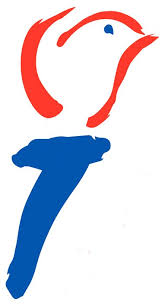 Op woensdag 4 mei werd de jaarlijkse herdenking gehouden bij de Hendrik Vriezenbank. Samen met buurtgenoten en andere belangstellenden werden de slachtoffers van de Tweede Wereldoorlog herdacht. Het was fijn na twee jaar weer samen te kunnen komen om te herdenken.Gea Tolkamp lichte het jaarthema “Vrijheid in Verbondenheid ” en het programma toe. Daarna ging Ronald Kruisselbrink verder op in op het thema met aandacht voor de parallellen tussen de Tweede Wereldoorlog en de oorlog in de Oekraïne nu. Hierna droeg Marianne Westerhof het gedicht “Vrijheid ” voor.Na de Last Post, vertolkt door trompettist Ruben Arentsen, werden er twee minuten stilte gehouden. Hierna zette Ruben het Wilhelmus in. Henk Lobeek plaatste als familielid van Hendrik Vriezen de eerste bloem in de vazen bij het monument. Tijdens het plaatsen van de bloemen in de vazen was er muzikale begeleiding van Michel Johannis en Raymond Ubbink. Kinderen deelden klavertjes 5 uit met daarop een lieveheersbeestje. Als symbool voor verdraagzaamheid en héél veel geluk.Na de herdenking werden de aanwezigen uitgenodigd voor een kop koffie bij De Woord. VrijheidAls vrij zijn is: hou jij je mond                                                                                                                           want ik heb iets te zeggenAls vrij zijn is: jij achter tralies, want                                                                                                                dan hoeven wij niet bang te zijn                                                                                                                                                       voor al jouw anders zijn en doen en anders                                                                                                            latenAls vrij zijn is: de dag van morgen                                                                                                                    strak bepalen door de dag vandaag                                                                                                                  iets minder dag te laten zijnAls vrij zijn is: de deuren sluiten                                                                                                                                 en op het beeld scherm vrij bekijken                                                                                                                       wat veilig uit de buurt moet zijnAls vrij zijn is: steeds rustig slapen                                                                                                               omdat de anderen hun tong moedwillig                                                                                                              is ontnomenAls vrij zijn is: eten wat en wanneer je wilt                                                                                                  maar de schillen laten vallen in de kranten                                                                                                     waar de honger wordt verzwegenAls vrij zijn is: niet hoeven weten wat mij                                                                                                    heeft vrijgemaakt, mij vrij houdt, mij                                                                                                                   in vrijheid elke dag gevangen neemtAls vrijheid is: wachten tot de ander                                                                                                                                     mij bevrijdt van angsten waar ik                                                                                                                     heilig op vertrouwAls vrijheid mijn gedachten pleistert                                                                                                                  Als vrijheid om mij heen overal rondom                                                                                                                  en in mij waait,                                                                                                                                                          maar voor jou niet is te vangenAls vrijheid mij beschermt                                                                                                                                      tegen jouw ideeën die voor mij te                                                                                                                           anders zijnAls vrijheid voor mij vandaag zo                                                                                                             vanzelfsprekend lijkt, en jij niet                                                                                                                                weet wat dat betekentDan is vrijheid munt voor mij                                                                                                                                                    en kop eraf voor jou                                                                                                                                                      Dan is vrijheid lucht en willekeurig Maar staat het mij misschien wel vrij                                                                                                                              om iets van mijn riante vrijheid -met                                                                                                          wederzijds goedvinden natuurlijk tijdelijk                                                                                                                 of voor langere duur                                                                                                                                                        af te staan om jou                                                                                                                                                van mijn verstikkende vrijheid                                                                                                                                 te bevrijdenFoto’s van de herdenking zijn te vinden op corle.euHet comité bedankt alle Corlenaren die elk jaar weer helpen bij deze activiteit.